... if you think there is some special 'dispensation' that is going to make it (America) immune to judgment, you won't like the message. I don't believe America is any more favorite than... than Europe or any other country. And if we go the way other countries go, we're gonna be judged just like they've been judged. So, we hope you will stay with us tonight in the message, and I promise you that before it's all over, there's rejoicing for those who believe the word. It's gonna... it's a heavy message. I may have to preach more than an hour... an hour 15 ...or 10 or 15 minutes, but I want to get this off my heart. In preparing this message. I tried... I'd say, even up to an hour before I came to church, I tried to soften it, and the Lord wouldn't let me. I said, Lord, "I can't preach it like that. Even some of the people who've learned to trust us will think I'm crazy." But... it's in the word! It's in the word! I'm not preaching some dream or vision. I'm preaching you something I extrapolated from the word---something I found in the word of God. It shocked me. And God said, "IT'S TIME TO PREACH."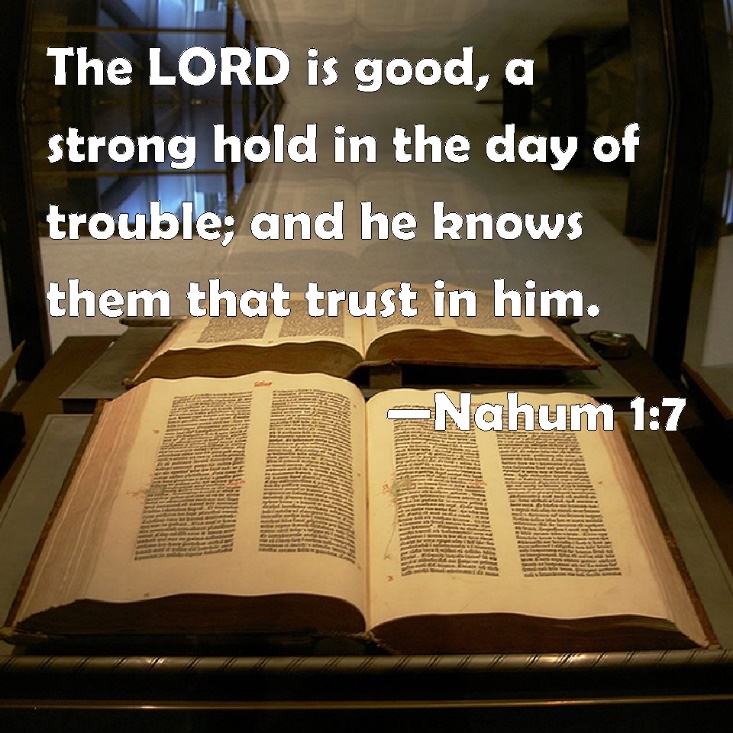 When we first came to New York City, God made it clear we were sent for TWO REASONS. That's 1) FIRST, to find a HOLY REMNANT that wanted to go on with God in holiness and righteousness, and forsake the world. God raised up a strong, holy, sanctified people in the midst of hell here in BABYLON. And 2) SECOND, to WARN OF COMING JUDGMENT. And having found a wonderful group of REMNANT PEOPLE, now the Lord is seeming to release us to preach more on JUDGMENT. Um... 'THE LAST DAYS OF AMERICA', my message tonight... 'The Last Days of America'.Heavenly Father, I need unction from heaven. I can't preach this, Lord, without your strength. Lord, I want you to give this people an open heart to RECEIVE and HEAR what you're saying. Lord, It sounds like a trumpet in my heart. I see a train rumbling down, getting closer and closer, and the light gets brighter and brighter, and so many people are NOT LISTENING. They're not heeding. It'll go in one ear and out the other for many; but oh God, for those who have ears to hear, let us hear what the Spirit and the word is saying tonight. Lord, SHAKE US tonight. God, get ahold of our hearts. Don't let us say, "Yes, and amen," and then do nothing about what we hear. God, what we hear tonight, cause it to shake us and turn us and change us. Or I can't see how any Christian could hear this tonight without being BROKEN and WEEPING before we're finished. God, you've broken my heart over this message. We love America. We love this whole land of ours; but oh God, we hear the trumpet sound. We know there comes a time when God releases a nation to judgment; and AMERICA has been released to JUDGMENT. God, let there be a people that hear it in their hearts---hear it in the innermost. We don't preach it for sensationalism, Lord. We TERMBLE tonight that you have entrusted us this heavy but important word. So, we humbly bring it to you now for unction and anointing. In Jesus' name, I Pray. Amen.America: The Time of ‘A Dread Release’?Beloved, America's dying. America's in the last throes of a terminal disease. My Bible says the disease is INCURABLE. The wound is HOPELESS. America is going the way of all other fallen empires. The time has come that God warned us about all through time and scripture. It's called 'A DREAD RELEASE', when even the prayers of godly saints no longer avail. Listen to what the scripture says. " 'When the land sins against me by TRESPASSIING GRIEVEOUSLY, then will I stretch out my hand upon it and I'll break the staff of bread thereof." That's a DEPRESSION. "I'll break the staff of bread." That's exactly what it means: I'll cause UNEMPLOYMENT. "I'll break the staff of bread and I will send FAMINE upon it, and I'll cut off from it man and beast. Though, these three men, NOAH, DANIEL, and JOB were in it, they should but deliver their OWN SOULS by righteousness,' saith the Lord God." (Ezekiel 14:13)God First Warns Nations Before He Judges ThemGod Has never yet destroyed a nation or brought a people down without first WARNINGS---ample warnings. The scripture says, "The Lord will do nothing, but he reveals his secrets unto his servants the prophets." (Amos 3:&) God has never in history judged a people until first---loudly---he's proclaimed with TRIMPET SOUNDS, he's raised up WATCHMEN, he's raised PROPHET AFTER PROPHET.I'm only one of thousands of his watchmen. I believe all these pastors are watchmen. God WARNED ABRAHAM of the sudden destruction that was gonna come on SODOM: "And the Lord said, 'Shall I hide anything from Abraham, the thing which I'm gonna do?' He said, 'I can't destroy the city until I tell Abraham... until there's time for Lot to get out.' " God WARNED NOAH that he was gonna destroy mankind with a flood: "And Noah being warned of God of things not as yet seen, moved with fear." He was warned of God that something was coming, just as he's warning US tonight. God WARNED SAMUEL of the downfall of Eli's ministry and the destruction of the the house of God in Shiloh: "The Lord said to Samuel, 'I'm gonna do a thing in Israel at which the ears of everyone that hears it to tingle.' " JEREMIAH PROPHESIED judgment on Israel: He said, "Because the Lord has given me knowledge of it and I know what's going to happen." The scripture says, "Then you have shown me their doings." (Jeremiah 11:18) God revealed what he was gonna do to DANIEL: "Then was the SECRET revealed to Daniel in a night vision."Every day, in every age, JUST BEFORE judgment has come, God has communicated through his SERVANTS that it was coming. He's never allowed a society to be caught by surprise in judgment. Now, to MOSES he spoke FACE TO FACE. He spoke to JOSHUA by way of an ANGEL. He spoke to Old Testament PROPHETS through VISIONS AND DREAMS. And so, once again, today, God is SPEAKING loud and clear to AMERICA. I know there are false prophets. Some of them are madmen. You see them... they're crazy... they say crazy things... they talk about crazy things; and the devil sends them to make it sound like all judgment messages are foolish. So, it takes away from the impact of the TRUE word of the God-sent WATCHMEN. He's (the devil) trying to make it sound silly and foolish so that when you hear the TRUE word, you will just discount it and say, "That's another doomsday false prophecy."Now, American shepherds have become so blind---our pastors, many of them become so lazy and sinful---God's had to raise up SECULAR writers and cartoonists to warn America that it's dying. Have you seen some of the cartoons in our papers now about judgment on America? Did you see the PICTURE in the paper last week of the Statue of Liberty with her head in her hands WEEPING OVER THE SINS OF AMERICA? Did you see the CARTOON last week of a bloody finger appearing and writing on the wall over New York City, 'ANARCHY'? Did you see the PICTURE of police officers on big bulldozers, and there were mountains and avalanches of white powder--- cocaine---coming down, and they were not even making progress against it, because the more the bulldozer would push away the more... until finally the cocaine came right over the bulldozer. And it said, "AMERICA'S LOST IN WHITE POWDER!!" The CARTOONISTS have more visions than PASTORS. The secular writers are screaming, "Judgment's at the door!!" We have one economist who's just dropped out. He said, "It's all over!" He's retiring; he's going out trying to ride out the storm. One financial expert after another, book after book, warning after warning---talking about a CRASH. The prosperity preachers are still crying, "Peace and prosperity!!" And all of these people who are not even saved---many of them Jews---are hearing a sound of a TRUMPET!!Now, the Old Testament prophecies of destruction were based on SOUND BIBLICAL DEDUCTIONS. These prophets were STUDENTS of the revealed word of God. They studied HISTORY. They saw PATTERNS. They began to know the CHARACTER OF GOD. They knew the TRIGGER POINTS of divine judgment. They knew about his mercy, his endurance; and they also knew when God had had enough. And DANIEL UNDERSTOOD... Daniel understood what was coming, and he prophesied about the very day and time when the captivity in Babylon would end for Israel. And he knew exactly when the Messiah was going to come. He knew Messiah would live three... he would have a period of ministry for three and a half years and he would be destroyed---or killed---and resurrected. Daniel SAW all this because he was a STUDENT---it just was not some night vision... it was not just some dream. He was a STUDENT OF GOD'S WORD. He was a STUDENT OF THE CHARACTER OF GOD. In fact, Daniel said, "I Daniel understood by books." What books?? All of the LAW and the PROPHETS that he had. He had the book of Jeremiah. He had Jeremiah's writings. "I understood by books the number of the years to Jeremiah the prophet." That's Daniel9:2. "Daniel listed all the terrible things happening in his day." He looked at all the things that happened to Israel. Then he went to JEREMIAH and he went to DEUTERONOMY. And he went to Deuteronomy, the 28th chapter. And he began to read the CURSES that Moses had predicted. And then he looked at what happened to Israel, and he said, "It has happened to US!" He said, "I know what's happened, because I saw it in Deuteronomy." I'll read it to you. "The curse is poured upon us and the oath that is written in the Law of Moses," that's Deuteronomy 28, "the servant of God, because we've sinned against him. As it is written in the law of Moses, all this evil has come upon us, for we have not obeyed his voice." Where did he get it? He got it from a PATTERN IN THE WORD. He got it right there out of Deuteronomy. He READ the curse and he LOOKED at his generation. He said, "IT FITS!"Twelve Signs of a Nation Under the CurseThis is how we're at. And he prophesied on the strengths of that knowledge. ANY GOD-FEARING CHRISTIAN can do the same thing that Daniel did and all the other prophets. You can look at the SCRIPTURE and look what's PROPHESIED---if people do what they're doing today, for example---if they sinned against God and walked in stubbornness and sin previously against God, and he warned what would happen... and then you compare what's HAPPENING (today) with what he PROPHESIED (to his genberation), then you'll know right where you are in history. Moses listed all the signs of a CURSE. Now, I am sick and tired of hearing preachers and teachers say that we are not under the curse of Deuteronomy 28. We have... those who walk in Jesus are delivered from all CURSES. If you walk in holiness, there's no... there's nothing the devil can touch you with. those. But, oh America's not been delivered from this CURSE. No generation has ever been delivered from this CURSE. He said, "If you will not harken unto the voice of your God, if you'll not obey my word," and then Moses lists probably... there's probably 18, 20 sides of this curse. I wanna quickly go over about TWELVE SIGNS of a nation under a CURSE. You tell me when we're finished, whether or not you believe America's under a CURSE right now.Go to Deuteronomy 28, please. Deuteronomy 28. Now I've gotta get this as FOUNDATION before I go any further. I want you to look at verse 16. I'm gonna quickly go down TWELVE SIGNS that America is under DIVINE JUDGMENT right now. We're not waiting for judgment, but judgment has come.1: A Curse Upon the CitiesNUMBER ONE---first sign, the number one sign---a curse upon your CITY. Do you see it there in verse 16? "Cursed shalt thou be in the CITY and cursed shalt thou be in the field." Now listen to me please. Our own newspapers and magazines are calling American cities 'WAR ZONES'. New York City, they say, has become unlivable---a MURDER every five hours, a CRIME every 20 seconds. CRACK is tearing this city apart and in every major city in America. And there's no turning back. Our cities are headed for ANARCHY, and believe me, it is spreading now to the smallest towns. We get letters from Iowa, from Kentucky, from Arkansas---from every little town in America. There's the same thing, crack and murder, violence. Our CITIES are under a CURSE.2: A Curse Upon the EconomyNUMBER TWO, a curse on your ECONOMY. Verse 28... or verse 17, "Cursed shalt be thy BASKET and thy STORE." This refers to gross national product... gross national product, to banking, to all reserves--- a CURSE upon it all. Confusion, fear, and uncertainty. "I will break the staff of BREAD." I just read that to you in my opening remarks! "Cursed shalt be thy BASKET and thy STORE." That has to be with everything that you store... to all your reserves. There's a CURSE on it.3: A Curse Upon the Futures MarketNUMBER THREE, a curse upon our FUTURES MARKET---all our crops and our cattle. Verse 18, "Cursed shalt be the fruit of thy BODY and the fruit of thy LAND, the increase of thy cattle and the flocks of thy sheep." We have... listen, there's no question about it. We have the most disturbed futures market in all of history. Nobody knows what's happening.4: A Curse Upon Foreign NegotiationsNUMBER FOUR, a curse upon our FOREIGN NEGOTIATORS. They're gonna come home with SHAME and EMBARRASSMENT. Verse 19 and 20, "Cursed shalt thou be when thou comest in and when you go out; the Lord shall send upon thee cursing and vexation (which is confusion and rebuke) in all that you set your hands to do, because of the wickedness of your doing." Look at me please. You know that we... our government went to CHINA and was EMBARRASSED. They're upstaged by the communists. You know that our Secretary of State has just been to Gorbachev in Moscow---he's been upstaged, and he's come home with SHAME. It seems that everywhere we go now... our foreign policy is in TOAL DISARRAY... total. There is no foreign policy now in America---total disarray. In fact, the New York Times had an article the other day about the CONFUSION of all of our ambassadors. It seems like a total state of confusion---befuddled before the whole world.5: A Curse of Plagues and Incurable DiseaseNUMBER FIVE, plagues of INCURABLE ILLNESSES. Look at verse 21, 22, "The Lord shalt make your pestilences cleave unto you, smiting you with fever and inflammation." Look at verse 27, 28. "The Lord will smite you with the boil of Egypt--- scabs that cannot be healed. With blindness, madness, panic of heart." Look at verse 35. "The Lord shall smite you with a sore boil that can't be healed, from the sole of the foot to the top of the head." You know what that sore boil is? It's the purple boil of AIDS. It's the purple boil that will not heal---that open boil... that open sore, that will not heal.6: A Curse of DroughtNUMBER SIX, you're gonna have areas of DROUGHT and dust bowls. Look at verse 24. "The Lord shall make the rain of thy land, powder and dust from heaven. It shall... it shall come down upon you." In other words, God says... and there's another scripture says, "I'll cause it to rain in one place, and the next time it'll not be raining." He said, "I'm gonna make it dry over here, and wet over here." And that's what we're seeing right now. We've seen it now for the past five years in America.7: A Curse of Military DefeatNUNBER SEVEN, you're going to be insignificant... or the insignificant frail enemies are going to PUT OUR ARMIES TO CHASE. Look at verse 25 and 26. "The Lord shall cause thee to be smitten before your enemies. Thou shalt go out one way before them and flee seven ways. Your carcasses shall be meat unto the fouls of the air." Now think of it for just a minute. Think of the stalemate in Korea. We did not win the war in Korea. When you think about the picture you used to see on television of American troops running not seven ways, but a hundred ways fleeing out of VIETNAM. Have... did you see us flee from LEBANON? Did we not run from Lebanon? And now, little tin gods like Khomeini... we can't touch him. And that little tin god in PANAMA, we can't touch him.8: A Curse of Epidemic Divorce and Family Break-UpNUMBER EIGHT, An epidemic of DIVORCE---broken homes and families split apart. Look at verse 30. "Thou shall betroth a wife and another man shall lie with her. You shall build a house and you'll not live in it. You'll plant a vineyard and not gather the grapes." Is that what's happening in America right now---the number one divorced nation on the face of the earth. Our families being split apart. It's all tough. It's all a part of the CURSE.9: A Curse of Widespread Bankruptcy NUMBER NINE, a wave of BANKRUPTCY. Look At verse 31. "Thine ox shall be slain before your eyes. Thy donkey..." he"s talking about your livelihood---that's your job, this was their livelihood, "shall be violently taken away from before your face and shall not be restored to thee. Thy sheep shall be given to thy enemies, and there'll be no one to rescue." Do you know, we're, we're facing that wave of BANKRUPTCIES right now because that's a part of the CURSE. How Many S&L's and banks are bust now in the United States, $100 billion worth? And here it is. God is taking away our 'oxen' and our 'livelihood'.10: A Curse Generational LossNUMBER TEN, The LOSS OF AN ENTIRE YOUTH GENERATION. Look At verse 32... and this is what breaks My heart. "Thy sons and thy daughters shall be given unto another people, and thine eyes shall look and fail with longing for them all the day long. There shall be no might in thy hands." He said, "You're gonna be a generation... you're gonna be a people that stands by... a nation that stands by and watches someone else come and take your children,"... drugs, alcohol, sex, violence.11: A Curse of Slavery to StrangersNUMBER ELEVEN, the prosperity of OTHER NATIONS at your expense. Verse 43, "STRANGERS..." look at verse 43 here, please. "The stranger that is within thee shall get thee up above thee very high. Thou shalt come down very low." I've already told you, go out here in Times Square and look at all the signs---look... Japanese, German, everything. 10 years ago there wasn't one of those signs. They're the ones lifted high above. It's a very visible picture of this CURSE right outside the door of this church. Japan has become the number one nation in the world now, economically. "We are coming down, while nations around us are going up at our expense," the Bible says. "STRANGERS have devoured his strength, and he knows it not. Gray hairs are appearing on his head here and there, and he knoweth it not. STRANGERS shall swallow them up." Hosea 8:7, "Strangers shall swallow them up!"12: A Curse of Massive DebtNUMBER TWELVE, you will become a DEBTOR NATION rather than the lending nation. Look at verse 44. "He shall lend to you, and you shall not lend to him. He shall be the head, you shall be the tail." In five years, America's gone from the number one LOANING nation to the number one DEBTOR nation. We owe more money than the rest of the world. We Are a debtor nation now. We are deep in debt, and if the Japanese pull out from our stock market or from our government funds, we are gone. We're being supported by Japan right now. Now, you tell me this CURSE is not present. You tell me that this is not America right NOW.Nahum: God’s Judgment Upon NinevehNow I'm gonna take you to the Bible now. It's just... that's just the little groundwork now, because you see there was another city that's been prophesied, typical to New York and represent New York and America--- the Babylonian system, and it was NINEVEH. Now three prophets went against Nineveh that I can name: JEREMIAH preached against it, EZEKIEL preached against it. But Nineveh was the capital of the mighty Assyrian empire. It was the New York city of its day. It was 30 miles in circumference. It was made up of four provinces... like four... just like New York City---like Brooklyn, Bronx, Manhattan, Queens. Four different smaller cities comprised Nineveh. Now, keep in mind please that God sent... the first prophet was JONAH that was sent to this great city. In fact, God called it a 'great city'. He said to Jonah, "Go to that GREAT CITY. Its WICKEDNESS has come up before me." In fact, Nahum the prophet said, "It's a BLOODY city full of LIES and ROBBERY."Now this city was so majestic that it had a wall around it a hundred feet high. And it... the wall is like the China wall. The wall was wide enough for three chariots to race abreast right down its roadway on the top of it. It had 1500 towers 250 feet tall. It had wide boulevards with huge palaces to all their false gods. It was the commerce world trade center of its time. It was a world trade center that focused on ivory, all kinds of spices, fancy cloth. It was the gold, jewel, silver capital of the world. They imported and they swallowed up every import around them. It was a majestic city, but it was full of LIES and full of ROBBERY. And God sent the prophet Jonah. Now, we know at the time that Jonah came to Nineveh, there were 128,000 children under the age of seven. And so that would mean that there was at least a population of 600 to 700,000 in Nineveh at the time. At the preaching of Jonah Nineveh repented, in a way---a very short-lived repentance. It didn't last long. God spared the city for a while; but that repentance was short-lived. They went back to their sins. They went back to the way they were. It was a shallow, empty repentance. So, God began to bring other prophets. He brought NAHUM and he brought ZEPHANIAH.Now I want you to follow me, please. Nineveh, this Assyrian capital, wanted its BLOODSHED. It's WICKEDNESS and IMMORALITY was exported all over the world. This this is less than 40 years (a generation) after Jonah had prophesied and after God had spared the city. Another generation came that was MORE WICKED than the one that repented under Jonah. And the Spirit of God came upon a prophet by the name of NAHUM. And I want you to turn to (the book of) Nahum, please. Turn to Nahum, because I'm gonna be preaching a lot out of Nahum tonight. Beloved, will you hang in with me? Because this is one of the most important message that God's put on my heart. You must hear the heart of God on this, please.Nahum. Now just leave it open to the first chapter of the book of Nahum. Would you go to verse two, chapter one. "The burden of Nineveh, the book of the vision of Nahum." Verse two. "God is jealous, and the Lord revengeth; the Lord revengeth and is furious. The Lord will take VENGEANCE on his adversaries and reserve his WRATH for his enemies." Verse three, "The Lord is slow to anger, and great in power, and will not at all acquit the wicked. The Lord is gonna have his way in the whirlwind and in the storm and the clouds of the dust of his feet."Nahum Anchored His Prophecy On the Revealed Word Of GodNow Look at me, please. Leave it open there and look this way, if you will. Nahum looks at Nineveh. He looks at the BLOODSHED. He looks at the CURSES that are upon it. And all these curses I'm talking about are in operation at this time in Nineveh. He sees the drunkenness, the pleasure, the success, the prosperity. He sees the people at ease. They're shedding blood, they're robbing; they're full of pride and greed and violence. He cries out, "Woe to Nineveh! God's going to do it again!" He knew God was gonna do something; and he based that prophecy on something he'd read, something he knew in his study of HISTORY and the BIBLE. The prophecy of Nahum comes later (after Jonah’s prophecy). He said, "God's been slow to anger". He waited, under the preaching of Jonah.And now God comes with the FINAL MESSAGE. He's been long-suffering. He's been patient and slow to anger. Now, Nahum's prophecy---there's three chapters here---and his prophecy about the coming destruction is based on the revealed word of God. It was not some dream; it was not a vision. Nahum was a STUDENT of the word, a STUDENT of history. And like Daniel and all the other prophets, his prophecies were based on DEDUCTIONS FROM THE WORD OF GOD. Now, he was anointed in those deductions. He was anointed, because he saw it. And that word was there and it's always fresh and it's always real. God doesn't change his word. He (Nahum) studied the history of another society in EGYPT. He studied the history of a city---its Egyptian name is THEBES, but the Hebrew name was NO-AMON. No-amon was the city of Egypt---the city of the Pharaohs---that had been destroyed a number of years before this prophecy. And I know that Nahum studied it because he gives a very vivid description of his destruction. The city of No-amon was the city of Pharaohs. It was 27 miles in circumference, ---10 times the size of London... Well, that would be 20 years ago. London has spread out a lot since. But it was a massive city that had boulevards with these temples to all their gods. It was a city that was full of gold and silver--- merchants traveled around the world. The same set up... the same thing as Nineveh... huge City with walls above it. It was 'THE GREAT CITY'. In fact, it was such a mighty city... it was during the 18th to the 21st dynasties of the pharaohs. And that city---though the world at the time thought that city could never go down... that that society was the greatest society in history---the Bible says it CAME DOWN. God brought the city of No down.I want you to follow me, please. It was a city full of temples and false gods. "Behold," this is JEREMIAH, "I will punish the multitude of No-amon and Pharaoh and Egypt with all their gods." It was a city of false gods. EZEKIEL prophesized against that same city. "God will execute judgment against No, cutting off the multitudes of that City." It had been an impregnable city. It was surrounded by waters. The sea surrounded it on three sides. Waters were round about it. Her rampart was the sea and the wall was from the sea. In other words, her protection was the sea. There was only one way to get to this, area... to the City. And that was well-protected and well-fortified.The Bible says... listen, look at chapter 3:10 of Nahum. Third chapter... let's start with verse 8. "Art thou better than populous No, which was situated among the rivers, that had the waters roundabout it... whose rampart was the sea and her wall was from the sea? Ethiopia and Egypt were her strength." In other words, she had satellite nations strengthening her. "It was infinite." Infinite means IMPREGNABLE. Nobody could touch the city. They thought it would last forever. "Put in Lubim were their helpers. Yet what she CARRIED AWAY, she went into captivity. Her young children also were dashed into pieces in the top of all the streets. And they cast lots for her honorable men. And all her great men were bound in chains."Would you look this way? Please Look at me. Here's the PRINCIPLE. You've gotta understand the principle to understand my message tonight. Here's the principle. He (Nahum) goes into history and he sees the NATUROF GOD. He sees how God deals with these cities and the TRIGGER POINTS. He says, "I wanna know what there is about you here in Nineveh that makes you think you are DIFFERENT. Here's a society just like yours that reached this point. And God came in and wiped it out." He said, "Who are you? Art thou better than populated No???"I have every right to ask that question of every American right now--- all of you that hear me right now. Are We better than SODOM? Are We better than NINEVEH? Are we better than NO? ---All these cities God DESTROYED when they reached this point? Are we something better? This was the MESSAGE of the prophet, then: "Are you better? What's different about you? God's destroyed ALL OTHER EMPIRES when they reached this point. Why would he spare YOU???"Now there's the PRINCIPLE, and we know he is a STUDENT. And in fact, I believe he... I know that Nahum could've spent hours with you---with us---describing that city and all the things that happened. He had HISTORY in his hand. He had JEREMIAH at his his disposal. He was reading these PROPHECIES And oh, something came when he saw this. He said, "Oh!! He did it to NO!! He's gonna do it to NINEVEH, because we're at the same point!!" Look at verse chapter three, verse one, "Woe to the bloody city! It is all full of lies and robberies. The prey departeth not." Would you look at me with me at verse 11... 3:11? This is a message to NINEVEH. It's also to AMERICA. "Thou also shall be drunken; thou shall be hid. Thou also shall seek strength because of the enemy." Now let me tell you what that means: "You too are gonna be drunken with LUST and DRUGS and VIOLENCE and EVIL SEX. You're gonna be intoxicated with SUCCESS and PROPERITY." And it said, "You will be hid." And in Hebrew, the meaning is: you'll be left ‘POWERLESS': “You're gonna be reduced to nothing as a nation, unable to take action, unable to solve your problems.” And what that means: 'you will be hid'. It means you're going to live in a time when the PROBLEMS are so great, THEY CAN NO LONGER BE SOLVED. You can no longer just make your way through. They're all going to come to a head.Listen to me, please. I believe what he's saying is, "Your society is gonna CRUMBLE under the weight of UNSOLVABLE PROBLEMS." Up to now, America's been able to stumble through... Somehow we've made It. I mean crisis after crisis, we've seen it through somehow. And that's what the American mind said is now: "We've made it before. Somehow we're going to... well, we'll just triple through it." Not anymore! Because the problems are going to ACCELERATE.You look at the HOSPITAL SYSTEM in New York City and the United States, and it's unmanageable right now. Did you see the paper last week? Drug addicts right here in New York City hospitals are walking right out of the room, going to get their cracks and coming into the room. They're even freebasing in the rooms. They're killing doctors. They're killing nurses. And our hospitals are quaking in fear. 100 Hospitals have been shut down this past Year.Our JAILS are overflowing. They're releasing criminals now because we don't have any place to put them. We're trying to make prison barges, and put them here in the East River. Our jails now have become whorehouses of rape and violence and hopelessness. There's absolutely no cure. There's no solution in sight. Our courts can't handle the caseload anymore. Judge after judge has been screaming, "We're on the brink of anarchy. We can't even handle the caseload. It's hopeless."Our SCHOOLS are the shame of the whole world. Our city schools,---their buildings are decaying. The teachers are living in fear. They've become a miniature hell where our kids have to face drugs and guns and knives and drugs and violence.Our WELFARE SYSTEM is in total chaos. New York City's asking the New York state to take over its welfare system. It can't be handled. NOBODY in this government, NOBODY in our Congress, NOBODY in Wall Street, NOBODY in the Federal Reserve. NOBODY can tell us what's happening in this country or to our economy. They don't know. It's out of their control. It's beyond everybody now.The Trigger Point for God’s JudgmentsNow there's a TRIGGER that sets off the awesome judgments of God. Listen. There's a point where God MUST act---where God MUST send judgment. I want to show you that trigger point. Oh, the Holy Spirit showed this to me, and I tremble at it. Chapter one of Nahum... chapter one, verse 11. Here's the trigger point. You tell me whether or not we've reached that trigger point. "There is one come out of thee that imagineth evil against the Lord, a wicked counselor."Now Let me tell you what that means. This Is a CONSENSUS. This is a NATIONAL MIND. This is a VOICE that's coming up. And here is a nation... and here's what it means. There's something that's arisen out of your nation. You are not NEGLECTING God now. There's a voice coming forth that has declared WAR on God. And you know what it is? It's our Supreme Court. It's the JUSTICE of our land. It's the general voice of America. It's the national mind now. We have reached a point that if the majority of American people are against abortion, it wouldn't matter because a group of old, backslidden, godless men sit there in Washington DC---"One has a risen among us who has declared war on God." There's blood on their hands---evil old men... God-haters protecting baby killers and atheistic rights. They've shaken their fist at God, daring him to react to their FLAUNTED REBELLION. I'll tell you, sir, I'm gonna tell you why I'm not upset about anything the Supreme Court does. They can do what they please. I don't give a 'whit'. W-H-I-T, whatever that Means. I wrote it down. Is that a word even? I don't know. I don't give a 'hoot'. You know why? Look at verse 13, "For now, will I break his yoke from off of thee, and will burst thy bonds asunder." The day's going to come: God's gonna shake this nation, and those men in the Supreme Court are going to TREMBLE. They're gonna tremble and say, "What is happening? IT'S BEYOND THE LAW!" Not one of their laws will be able to stop it. Not one of their decrees can stop it, because GOD IS IN CONTROL. My Bible says, "Who can stand before his INDIGNATION? Who's going to abide to the fierceness of his ANGER?" Do you think those old men are gonna be able to stop the judgments of Almighty God? Oh, they're going to tremble and turn ashen white and say, "What's happening?" They'll turn one to another. There'll be no answer in the book. There’ll be no answer in the government... because things are spinning outta control. They can make all their laws and decrees, and nothing will hinder it.Now, like Nineveh, our wound is INCURABLE. Go to chapter three, verse 19. Now it... I read you a scripture when I started, that when God declares judgment... he said, "There'll come a time, when I release a nation to judgment, it wouldn't matter if these Godly men were in it, they'd only saved their OWN SOULS through THEIR righteousness and THEIR prayers." Look at verse 19. "There's no healing of thy bruise---no healing, and no more healing. Thy wound is grievous." That means TERMINAL. Is that in your Bible?Four Terminal Judgments God Inflicts Upon a Nation Going DownNow, I'm gonna get to the HEART of my message now. I'm gonna give you FOUR.... that boy, I'll tell you, if you're not hearing yet... if you can't hear this, you'll not hear anything that I'm Saying. I'm gonna give you FOUR SPECIFIC JUDGMENTS that God inflicts on the nation that's going down. These judgments appear in a SLIGHT form, and then they'll ACCELERATE until it becomes an AVALANCHE. And these four judgments have ALREADY STARTED, and they're gonna ACCELERATE, until finally America is brought down like the Grecian empire, the Roman Empire, and all the past empires. We're going down. No question.Alright, here it is. Here are the FOUR JUDGMENTS---TERMINAL JUDGMENTS.1: Corpses UnendingNUMBER ONE, "No end of CORPSES." 3:3---Chapter three, verse three. "The horseman lifteth up both the bright SWORD and the glittering SPEAR, and there's a multitude of SLAIN and a great number of CARCASSES. And there's no end of their CORPSES. They stumble upon their CORPSES." Nahum is saying something incredible. He's doing something unbelievable. He's looking at his city at the HEIGHTS OF ITS PROSPERITY. The shops are crowded with shoppers. The streets are full of party goers. The economy is blazing, red hot. And all he can see is BLOODSHED on the streets. He sees corpses lying all over the streets. He sees people IMMUNE TO DEATH. He sees people stumbling over corpses. And if you would've preached that from the streets of Nineveh at that time, NOBODY would've believed you. But here comes the PROPHECY: "When the judgment of God comes, it's COFFIN time, it's CASKET time, it's DEATH time. There's a multitude of SLAIN, no end of their CORPSES." When judgment has come, you can start looking for CASKETS to appear in growing numbers.There's a terrible scene that's emblazened in my mind. It's President Reagan and Nancy Reagan lined up before 250 CASKETS because the men brought home from Lebanon were blown up---many of the caskets empty. Remember the scene of the President of the United States with his head down in tears, and the whole nation wept. "No end of corpses." Do you remember that horrible scene where the President standing in front of five CASKETS. Five astronauts' ship blows up---again the PREISDENT weeps.President Bush, 35 to 40 caskets: sailors killed when the gun blew up aboard ship. Since then, there've been two other accidents. Another one today... two more killed. In the days that are ahead, there're gonna be so many corpses, America's gonna become immune to it. We're already stepping over beggars. And it's just another short time when we'll step over corpses. We're gonna see the day that we're gonna see dead people on our streets from starvation.I say I have to get this into your HEART. A 14 year old mother, two weeks ago here in Bronx---14 years old---she didn't want her mother know she was expecting a child. She went in the bathroom and delivered, tossed the baby out of the fourth floor into the back alley. And the people who looked out thought it was a abandoned baby doll. And that little girl went to the bathroom for four days and washed her face and combed her hair and didn't even look out the window at her baby. The officers that picked up the baby wept. Last week, a three-year-old baby was found in a dumpster on Ninth Avenue. It was wrapped in a plastic bag---one of hundreds of little abandoned corpses found in New York City now. Did you see this in today's paper? Murdered Girl Buried in Brooklyn. The Firefighters: She Was Abused and Abandoned in Life, But Now She's Adopted and Loved in Her Death. "She was just a toddler, three years old, found burnt to death in a suitcase, dumped amid piles of trash in the vestibule of 2045 Union Street, an apartment house in Brownsville, Brooklyn. Heartbroken by the tragedy and fearful that the nameless unclaimed child murdered on April 17th would be buried in Potters Field, the firefighters of Ladder Company 120 and Engine Company 231 in Brooklyn arranged the funeral---the burial. Yesterday she was eulogized at the tearful, highly emotional mass at St. Camilla's Church in Rockaway Beach. ' I had an idea to give this baby some type of dignity in her death.' Said A firefighter. 'She probably didn't have any dignity in life at all.' And trucks from the engine and ladder company stood outside the church and the firefighters wept. They took the casket in the church---carefully cradled the tiny white casket in their arms and carried her into the church. They stood silent in attention as if paying final respects to one of their own. A little, lone bagpiper played a funeral dirge." And we've got preachers in America preaching 'peace and prosperity'. Where are they? Are they BLIND? "There will be no end of your CORPSES!" Tell me we're not under judgment. You can't pick up your paper and every page... the young man who murdered for the third time last night, was out on bail on $2 after two murders. America's dying.2: Weakness, Shame, and Loss of MasculinityNUMBER TWO, "I'll show the nations thy NAKEDNESS AND SHAME." That's verse 5---chapter three, verse five. "Behold I'm against you," says the Lord of hosts. "And I will discover thy skirts upon thy face, and I will show the nations your NAKEDNESS and the kingdoms your SHAME." You know what that means? The nations that once FEARED you, REVERED you, AWED over you, ENVIED you... they're going to discover that you're as WEAK as...you'll become WEAK AS WOMEN. That's verse 13. Look at verse 13. "Behold, thy people in the midst of thee are women. The gates of thy land shall be set wide open to thy enemies. The fire shall destroyed thy bars." Do you know what that means? You've become a SOFT, EFFEMINATE PEOPLE.Listen. Hear me. I study the histories of empires. I love history, and yet I TEREMBLE over it. And there's never been a society that's been destroyed that they didn't get soft and effeminate. And they end up like the empire of BELSHAZZER. You know what they do when they see the handwriting on the wall and they begin to tremble and they know something's about to happen. They call for the PROPHETS, and they will listen for a while. They're willing to put a gold chain around his neck. They'll give him a pat on the back and go right back to the drinking and DIE the next day. And this Is the day when we're patting the prophets and say, "Boy, that's true. America's suffering. America's under judgment." Oh yeah, everybody sees it and goes back to the PARTY."The Gates of your land shall be set wide open to your enemies." Do you know what that means? Now, the drug lords from Cambodia, from Columbia, from Mexico, from Pakistan---they laugh at our border patrols. Our BORDERS ARE SIEVES. They're leaking everywhere. Castro dumped hundreds of prisoners, hundreds of spies and emptied his jails. Now, thank God for the godly Christians that came. There are many Pentecostals, Baptists... I mean there's revival down in Miami of wonderful Cuban people that came. We've got wonderful Cuban refugees here. We've got wonderful aliens around the country---many of 'em in this Church. But along with that, the scripture says the enemy is going to come in through this wave. They're pouring in by the MULTITUDES now. And for every godly person---every good person---there are 10 sent by the devil to bring destruction upon America. "Your Gates of your land shall be set wide open, unto thine enemies."3: A Baptism of FilthNUMBER THREE, A baptism of FILTH. Chapter three, verse six. This is God speaking. "And I will cast abominable FILTH upon thee, and make thee vile, and I'll set thee up as a gazing stock." And you know what Nahum is saying? He's saying that God is so FURIOUS---as God has been PATIENT, as God has been LONGSUFFERING... but a God who sees the people so INCENSED against him, so in REBELLION, so steeped in their SIN, so wanting their REBELLION, so wanting FILTH. It's a picture of God picking up dirt and mud and throwing it on the people. He said, "I’ll cast mud... I'll cast dirt upon You." God said, "You want it...you want it? I'll let you have it." Like Nineveh we've become the SHAME and DISGRACE of the world? The world blushes at our iniquity. You know what the Bible says? "You will become a DERISION of TOURISTS and FOREIGNERS. All that pass by her shall HISS at her." ZEPHANIAH said, "This is the rejoicing city that dwelt carelessly, that said in her heart, 'I am, there's none beside me?' She shall become a DESOLATION, a place of BEASTS that lie down, and everyone that passes by her---all her tourists---all that passes by her shall HISS at her and wag their hands. And they say, 'Enough. Enough. I can't handle it.' "I took men from POLAND. I've preached crusades in Poland and I've preached behind the iron curtain; and I saw there many in their lack of freedom; and I saw the hardships. We had three men from Poland--- one a businessman. And I took them to the streets of New York. These men WEPT. And they, the kept dabbing their eyes with their handkerchiefs. And we went down 41st Street, up 8th Avenue, and then down down 42nd Street. And it was just about dusk---early evening. And the lights were on. And these brothers from Poland... one of them was TREMBLING---the businessman. He took me by the arm. He said, "David," (through an interpreter), "this is hell... this is hell. And there's nothing in Poland like this. I've been in Russia. There's nothing in Russia like this!!" He said, "Could we get outta here?"I took an UNGODLY camera crew from DENMARK, where they have pornography and everything else. I took a camera crew down to 42nd Street, and they asked me to get them OUT. These were ungodly men who said, "This is hell. There's no place like it on the face of the earth." And It's right outside the doors of this church. "I Will pour abominable FILTH upon you. I'll make you VILE. I'll make you a horrible example to the whole world," he says. Do you know that our number... do you know that up to five years ago we were importing much of our pornography from Sweden and Denmark. Do you know now in five years it's a multi-billion-dollar business---one of our BIGGEST EXPORTS is pornography---to the whole world.Do you remember when ISRAEL became so CORRUPT---corrupted worse than Sodom? ISAIAH.... or rather, the prophet Ezekiel said, "Even the daughters of the Philistines are shocked at your lewd ways." That's in Ezekiel16:47, 48. You can read it. "Even the ungodly, heathen Philistines BLUSH at you!!" The Russians BLUSH. The Chinese BLUSH. The whole world BLUSHES at our wickedness. We're drowning In pornography. Our television is filthy... our V C R movies... even the daytime soap operas now are bragging about their FILTH. God's doing in AMERICA what he did to ISRAEL. They started lusting for flesh in the desert. He said, "You shall eat your flesh not one day, not two, nor five; but until it comes out your nostrils and it becomes LOATHSOME to you." God said, "You want it? it'll come out your nostrils!"4: A Depression and Economic CollapseNow, NUMBER FOUR---and this is where I tried to soften it, and God won't let me. Now, I warned from this pulpit two years ago---just the day before the stock market went down on October 19th---I stood in our pulpit in town hall and I said, "If you want to see history, may you meet me tomorrow down at the stock market. We went down there. Brother Phillips was down there with me. I was in the stock market. I was in there when it happened, and watched it go DOWN. And again, last week I stood in this pulpit and said, "Don't go into debt, because of what's coming. Don't go into debt."NUMBER FOUR, a massive DEPRESSION, out of which there'll be no escape. Now, we don't like to hear about ECONOMIC COLLAPSE, because the word 'DEPRESSION' scares us as Americans. You see, the ONLY JUDGMENT we understand is the kind that hits our pocketbook. The CORPSES don't do it---we can walk over them. We can see the FILTH on---it's right in your home, because that television set right there is a floodgate of the floods of hell. I'm gonna stand before you as a faithful shepherd one day---I'm gonna stand before everybody that's heard me. And these other pastors have preached the same thing. We're gonna stand before you on the judgment, day--- we'll stand before the judgment seat of Christ. And we WARNED YOU about that FILTH. We WARNED you. It was an idol out of the pit of hell. We WARNED you that it was time to seek God and throw away that box---get it outta your house. And some of you've laughed at me. You have absolutely laughed at me. You haven't even heard a word I've said, and you almost feel like I'm angry. I'm not angry at you. I hear the TRUMPET SOUND. I know the judgment's at the door. What are you going to do when it SUDDENLY COLLAPSES? But Iit'll be too late to say, "I'll do it now. I’ll do it now." You say, "I've got it under control... I can handle it," just like the drug addicts told us all along. "I can handle a little bit of pot. I can handle a little bit of crack." I have to do this at the risk of some of you leaving and never coming back to this church. But I'm gonna have to OBEY GOD!Listen. Listen, please. Hold on, because I'm coming down to the last part of this. It's happened to EVERY PAST SOCIETY, and it's gonna happen to US. Ezekiel to Jerusalem... he said, "God has diminished your ordinary food." They, they were under judgment. The first thing God did, he said, "I'm gonna diminish your ordinary food." Nahum 3:16... look at it. Nahum 3:16... here it is. "Thou hast multiplied thy merchants above the stars of heaven. The cankerworm spoileth it and flieth away... the cankerworm spoileth it and flieth away." Alright, listen to me please. Here's, here's what that scripture means. Listen closely now. Nahum the prophet was warning Nineveh of an insidious enemy that was coming to destroy its economy. Nineveh had been EXPORTING glassworks, textiles, carpets, carvings of ivory, artworks of all kinds, gems, silver and spices, and gold. Her MERCHANTS had traveled the world. But along with that merchandise, they came in, and what they did... foreign governments from Egypt, from Babylon and other governments had come in and like an ENEMY, they swooped down. They spread themselves over the rich spoil and they fled away with all the loot. They took over and fled. And they DEVASTATED THE ECONOMY of Nineveh. And that's what this scripture says right here. "The cankerworm has spoiled it. And then they've flown away." They've GONE. All of those who were trading with you---they're GONE!Today's papers,’ Daily News’. This is another cartoon. And I'm surprised how DISCERNING their cartoonists are and how BLIND preachers are---not all of them, thank God... I can't generalize that... the majority perhaps. You know, it says: "Mr. President, the Japanese have reversed their trade policy. They wanna buy more American products." The president says: "Great. What made them change their minds?" The answer: "They now own all American companies." You can be sure the day is not far off when Japan and Taiwan and Korea, Germany take their money and flee! "All they that look upon thee shall flee," (Nahum3:7), "all they that look upon thee shall flee and say, 'Nineveh is laid waste. Who shall bemoan her? Where shall she find any comforters?' " Yeah, they want the money now---from their cars and their television sets. But, oh brother and sister, when the SHAKING comes and the economy begins to SHAKE and TREMBLE, they're going to FLEE. "All they that hear the news," look at verse 19, "All they that hear the news of thee shall clap their hands over thee, for upon whom hast not THY WICKEDNESS passed continually." Japan will stop buying our government, bonds as will other nations. "God will cause our enemies," ... Lamentations 2:17, ... "God shall cause the enemy to rejoice over thee."The Bible predicts a CRASH OF THE REAL ESTATE MARKET. And I'll give it to you. Here it is. It's in Zephaniah 2: 14. Just turn over two chapters... there are two books... Zephaniah just a few pages to the right. Look at verse 14. "And The flock shall lay down," ... 2:14, ... "the flock shall lay down in the midst of her, all the beasts of the nations..." And he's prophecying against Nineveh, "all the beasts of the nations; both the cormorant and the bittern shall lodge in the upper lintels of it. Their voice shall sing in the windows." Here it is! "DESOLATION shall be in the thresholds, for he shall uncover the cedarwork." Listen to me... look this way, please. The THRESHOLD represents your HOUSE---your real estate. And the Bible says, "The birds..." and the new American Standard says, "The birds are gonna sing in their windows." The windows are gonna be empty. These are gonna be DEVASTATED BUILDINGS.Do you know, I got laughed at till it hurt me, when we were prophesying---three, four years ago---that there was going to be a shaking in the economy in Texas. And nobody wanted to listen then. Now you go to Houston, and you see skyscrapers standing EMPTY. You go to Dallas, and you see the big fancy glass buildings standing EMPTY in the heart of Dallas, Texas---which was once the richest city in America... one of the richest cities in America. Now they stand like EMPTY TOMBSTONES. "The bittern shall lodge in the upper lintels of birds." In other words, "You'll sing in the windows, the day of the trumpet alarm against your fenced city and against your high towers,"... the Trump towers, the Second Door Towers. I tell you the day is coming in New York City when there's going to be such an economic devastation that many of these skyscrapers are going to stand EMPTY. The windows are gonna be cracked, and they're gonna be overcrowded with poor and homeless people taking them over. It's already happening in three of our cities... DENVER'S got empty skyscrapers... HOUSTON... it's already here folks. Wake up. It's already here.Timing of Our JudgmentNow, you say, "Brother, when's all this gonna happen?" Nahum 1:14 says, "The Lord's given a commandment concerning thee, to CUT YOU OFF, for you have become VILE." Listen, please. I've got a few things on my heart, just before I close. These things are ALREADY IN ORDER! All that God has to do now is ACCELERATE everything that he's put in place. The word that keeps coming to me from the Holy Spirit is,"ACCELERATION," ... for the last year, "ACCELERATION." It BUILDS and BUILDS and BUILDS.Alright, what about THE PEOPLE OF GOD? You say, "Well, you got me scared to death!" I tell you what, when I saw where we are from what I've read from other cities, and what God's done when we've reached this point... I put my head on the desk yesterday and I CRIED LIKE A BABY. I cried. I said, "God, it's here. It's already here and we don't know it. It's here." And we've got people still playing games. We have people coming to Times Square Church who still haven't laid down their sins. We've got people who are NOT READY when it hits. And God's trying to let this church know so it won't be caught unaware.God’s Plan for His People During His Judgments Now, what about THE PEOPLE OF GOD? I'm not gonna tell you that people are not gonna lose their homes. Hebrews 10:34, the apostles said, "You took joyfully the spoiling of your goods." There's gonna be mass UNEMPLOYMENT---there'll be a lot of Christians who don't have jobs. There's gonna be SUFFERING that... not one person in this building gonna keep the lifestyle they have now... not one. And so, you'd better start CUTTING BACK NOW! It Is absolute evil in the sight of God to hear the TRUMPET SOUND and then go out and live and spend carelessly, pay your vows; keep your books up to date---from the smallest to the greatest among us. And I say that before God to myself.... to all of us. Begin to CUT BACK your lifestyle. Don't spend. Do you know, we don't need half the junk we're buying... But what about THE PEOPLE OF GOD? What are we going to do when this... this thing happen? Believe me---brother, sister---there have been RECESSIONS, and there's been a few DEPRESSIONS... and America's always come out of it. We are not coming out of this, folks! We're heading near the year 2000. I mean folks, it's ALL COMING DOWN. It's all shaping up. WE'RE GETTING READY... because we are citizens of ANOTHER COUNTRY. By the way... we're not citizens of the United States now. We're citizens of a HIGHER COUNTRY!Alright. How do you know what God's gonna do for us... how he's gonna PROTECT us? Well, just like we did... we, we go to the BIBLE and see what God's CHARACTER is. We found out how he JUDGES. How does he KEEP people? What is God's RECORD? What happened when he sent a FLOOD and destroyed the whole world? Didn't the righteous ESCAPE? Didn't he put him into an ARK and float him above it all? Did he?? Is that something... is that some INSIGHT into the CHARACTER of God?How about DANIEL and the three Hebrew children... alive and standing in the furnace? Did they survive the furnace? They went INTO it. Did they come OUT of it? Was there a hair of their head singed? Was there a smell of smoke on their bodies? No. Does that tell you about the CHARACTER of God? His LOVE for his people?God destroyed SODOM. But before, he sent an angel to look at this city, and also to do WHAT? "Come on LOT!" He could have... I'd say ANYONE who heard the message could have been saved and walked out. "Come on! The city's going down! Come on out!" And God sends... he chases LOT up into the hills, and he sits there and watches it burn.in the destitution of JERUSALEM, Jesus knew that enemy armies would come and it would be the greatest desolation Jerusalem ever saw. And what did Jesus say? "When you see Jerusalem surrounded with armies, leave to the mountains---depart out of it. And you in the country, don't go near it." You'll find that in Luke 21:20. He was speaking about the coming destruction of Jerusalem, and he said, "I'm gonna give you a clue. I love my people." He said to his church, "When you get word that armies are marching toward Jerusalem... when you hear the report, pack your bags... pack your bags, and go up into the hills and you watch it. But don't go near the city. If you're out there in your field and you're plowing and you see the soldiers coming marching toward the gates of Jerusalem, don't go back and get your clothes. Don't go back in the city. Forget your coat, forget everything else. RUN, flee from the city." And those who fled were saved. Does that tell you something about the CHARACTER of God? Yes!Oh, but I'll tell you what... it's right here in Nahum also. God doesn't... I'll tell you. Would you go back to Nahum? Are you ready to REJOICE in the Lord a little bit? Nahum, first chapter. Folks, he just told Nineveh, "God's furious. God's gonna bring it down. It's all over. Judgment's at the door." But look at the message to GOD'S PEOPLE. In fact, this was a message to ANYONE who would listen. Verse seven, "The Lord is GOOD!!". Well, I thought he was FURIOUS. He's BOTH. He's furious at the wicked. He's FURIOUS at that the nation's rejected him. But for HIS PEOPLE, "The Lord is GOOD. A strong hold in the day of trouble, and he KNOWS them that TRUST in Him."I want you to go to Psalm 31, please. I'm gonna close in just a moment. Psalm 31. Beloved, the message this morning that brother Phillips preached, really strengthened my heart to preach this message tonight---to be CONTENTED, no matter what's coming. Not to look at the... listen, right now, all over the world there are countries living in depression filled with hundreds and thousands of Christians who are MAKING IT. They're SURVIVING, there's REViVAL, and God is FEEDING them. They're not starving to death. I'll tell you what, they're not eating steak. They're not eating pizza with pepperoni; but they're ALIVE AND WELL. He's doing it in China. He's doing it in Nicaragua. He's doing it all over the world. He's doing Haiti right now---a poverty-stricken nation. God's keeping his people! Glory be to God! We may eat bushels of rice, but we're going to live. We're not going to starve. Hallelujah. I may have to move in with you, and you may have to move in with me, but we'll just have a revival meeting. We'll have a prayer meeting. Chapter 31. Let's begin to read... just follow me, I'll read it and you just listen. "In THEE, O Lord, do I put my TRUST. Let me never be ashamed. Deliver me in thy righteousness. Bow down your ear to me. Deliver me speedily. Be thou my strong rock for a house of defense to save me.”Alright. There's a SAFE HOUSE. God's moving us right now into a SAFE HOUSE, through the word of God. Do you know what that word means? 'A fortified house, built of rock'. We are going into a rock fortress where no depression, no demon, no murderer... NOBODY can move the people of God. God says, "I'm a stronghold for those who will trust in me." Oh, glory to God. "Thou art my ROCK," verse three, "and my FORTRESS; therefore, for thy name's sake, lead me and guide me." He's gonna LEAD US and GUIDE US through it all---right to the end. "Pull me out of the net that they've laid privately for me, for thou art my strength. Into thy,"... oh, here it is... here's how I tend to survive, "into thy hand. I commit my spirit." Hallelujah. Lord, I give it all to you.Some of you campers. You spend hundreds of dollars to go out and camp. You buy a TENT. You get all this stuff, and you can't wait all year long to go live in a TENT. Don't tell me we can't survive. Glory to God. They can have it all. Nobody can take what we have in our HEARTS. Hallelujah. Nobody can take this HOPE."Into thy hand... Into thy hand I commit my spirit. Thou hast REDEEMED ME, oh Lord God of truth. I've hated them that regard lying vanities, but I trust in the Lord. I will be glad and rejoice in your mercy. For thou hast considered my trouble; thou hast known my soul in adversities. You've not shut me up into the hand of the enemy. Thou hast set my feet in a LARGE ROOM." That's a ROCK HOUSE. Glory be a God.Oh, hallelujah. Folks, didn't Jesus say, "When you see all these things begin to happen,"... and he named these fearful sights that would cause men to lose their very heart with heart attacks---fearful things coming on them. Then he says, "Look up and REJOICE, for your redemption draweth nigh." Hallelujah, Hallelujah.The PURPOSE of the message tonight is to WAKE US UP. But more than that it's to give us this HOPE that those are gonna walk in his REPENTANCE. Those are gonna walk in his RIGHTEOUSNESS, trusting in Him. They're going to see miracle after miracle. Brother, sister, you're gonna live the book of ACTS. We're gonna live this book of ACTS. Hallelujah. The day is gonna come that you won't be able to run to a hospital or doctor. You're going to have to TRUST JESUS. Yeah... Hallelujah.AMERICA is dying, but ZION is rising... Zion, the holy city of God… THE HOLY CITY OF GOD. You say, "What am I gonna do?" I'm gonna OCCUPY till He comes. I wanna be living the way... I said, "Liz if Jesus comes tonight, I don't have to change anything." You that are in business, do it with all your heart as unto the Lord. You that are laborers, labor unto the Lord. Housewife, be a good housewife. Go about your work... go about your work with this GLORY OF HOPE in your heart. And when you see these fearful things, don't let it shake your heart. Listen folks, get into your heart that God's gonna keep you, protect you, and see you through. And even in the SUFFERING... oh, there'll be a lot of suffering. But that's only gonna bring the GRACES of the Lord Jesus in our heart.Stand, please. Is God moving in your heart? You know, it's tragic... very tragic that some of you here tonight are not in a state of READINESS. You're not in a state of readiness. Materialism and the things of this world. You're still looking in the wrong direction. Your heart... your heart's not BURNING toward him. Is there any need for you tonight to draw close to the Lord? Is there any need for you to come down here tonight and let me pray for you. I don't know what it is, but if you feel that drawing of the Holy Spirit... somebody walked in here not right with God. Your heart's COLD.This is your night, up in the balcony. You come down the stairs, either side... come down any aisle... you here on the main floor, come and stand here and ask the Lord tonight to fill you with an expectancy... give you clean hands and a pure heart, and give you the courage to do what he's told you to do---to obey him in all things. Do you wanna obey the Lord in all matters. Are you willing to lay down all your idols and walk before him in RIGHTEOUSNESS. Do you feel the tug at your heart? Come on, meet us down here right now. Let's believe God for a miracle in your life. In your home, right now, you feel that tug or pull--- wherever you're at... up in the balcony, God's moving up there in the balcony... here on the main floor... wherever you are... if you feel the tug, come and join with these that have come to the altar right now. God bless you.